ที่ ชย ๘๒๙๐๑ /ว 19  	                     ที่ทำการองค์การบริหารส่วนตำบลสระโพนทอง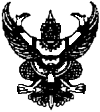                                                                                              อำเภอเกษตรสมบูรณ์ จังหวัดชัยภูมิ ๓๖๑๒๐                                                                          10  มกราคม   ๒๕60เรื่อง    ขอความอนุเคราะห์ปิดประกาศประชาสัมพันธ์ให้ประชาชนได้รับทราบเรียน    กำนันตำบลสระโพนทอง/ผู้ใหญ่บ้าน  หมู่ที่ 2 -12สิ่งที่ส่งมาด้วย	1. สำเนาคู่มือการปฏิบัติงานเกี่ยวกับเรื่องร้องเรียน/ร้องทุกข์		จำนวน	1	เล่มตามประกาศคณะรักษาความสงบแห่งชาติฉบับที่ ๙๖/๒๕๕๗ เมื่อวันที่ ๑๗ กรกฎาคม ๒๕๕๗ เรื่องการจัดตั้งศูนย์ดำรงธรรมเพื่อเพิ่มประสิทธิภาพการบริหารงานระดับจังหวัดและให้องค์กรปกครองส่วนท้องถิ่นทุกองค์กรจัดตั้งศูนย์ดำรงธรรมท้องถิ่น  โดยให้ศูนย์ดำรงธรรมองค์การบริหารส่วนตำบลสระโพนทองอยู่ภายใต้กำกับดูแลของศูนย์ดำรงธรรมอำเภอเกษตรสมบูรณ์และศูนย์ดำรงธรรมจังหวัดชัยภูมิ จัดตั้งเพื่อเป็นศูนย์ในการรับเรื่องราวร้องทุกข์และให้บริการข้อมูลข่าวสารให้คำปรึกษารับเรื่องปัญหาความต้องการและข้อเสนอแนะของประชาชน โดยเปิดเผย  ณ  ป้ายประชาสัมพันธ์ขององค์การบริหารส่วนตำบลสระโพนทอง  ทาง Facebook อบต.สระโพนทอง  และทางเว็บไซด์  www.srapotong.go.th		องค์การบริหารส่วนตำบลสระโพนทอง  จึงขอความอนุเคราะห์ผู้นำหมู่บ้าน  ได้ปิดประกาศและประชาสัมพันธ์ทางหอกระจายข่าวให้ประชาชนได้ทราบโดยทั่วกัน  ตามรายละเอียดที่แนบท้ายหนังสือฉบับนี้ 		จึงเรียนมาเพื่อโปรดทราบดำเนินการต่อไป		 ขอแสดงความนับถือ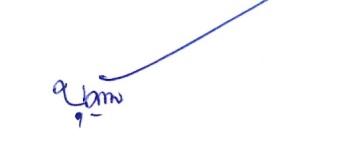 	                                                ( นางบุญน้อม   ลิ้มกุล )	                                    นายกองค์การบริหารส่วนตำบลสระโพนทองสำนักปลัด “งานบริหารงานทั่วไป”โทร.๐๔๔-๐๕๖๑๔๕โทรสาร. ๐๔๔-๐๕๖๑๔๔“ ยึดมั่นธรรมาภิบาล  บริการเพื่อประชาชน”